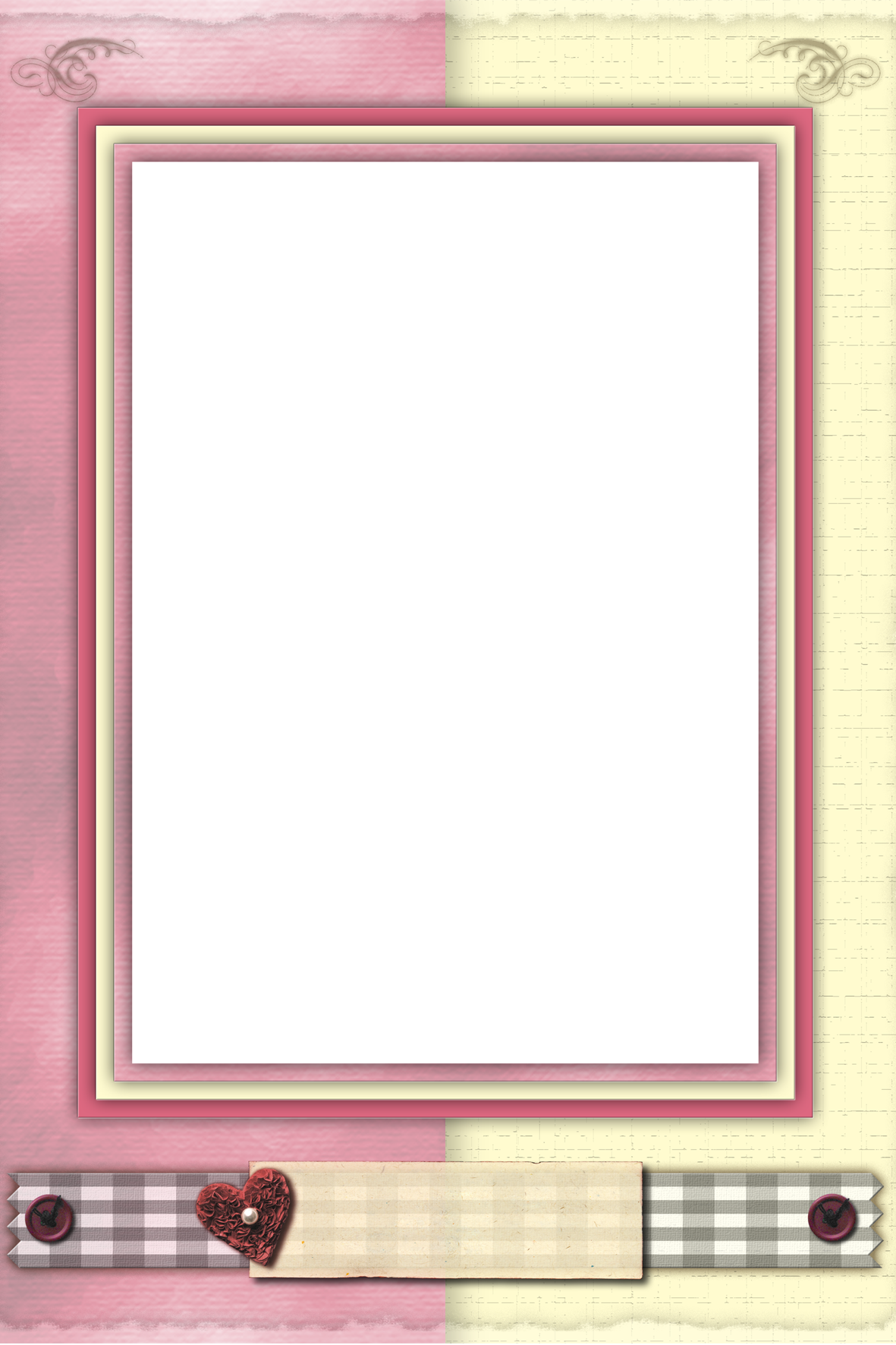 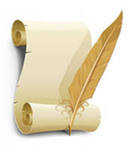 Криворізька гімназія №49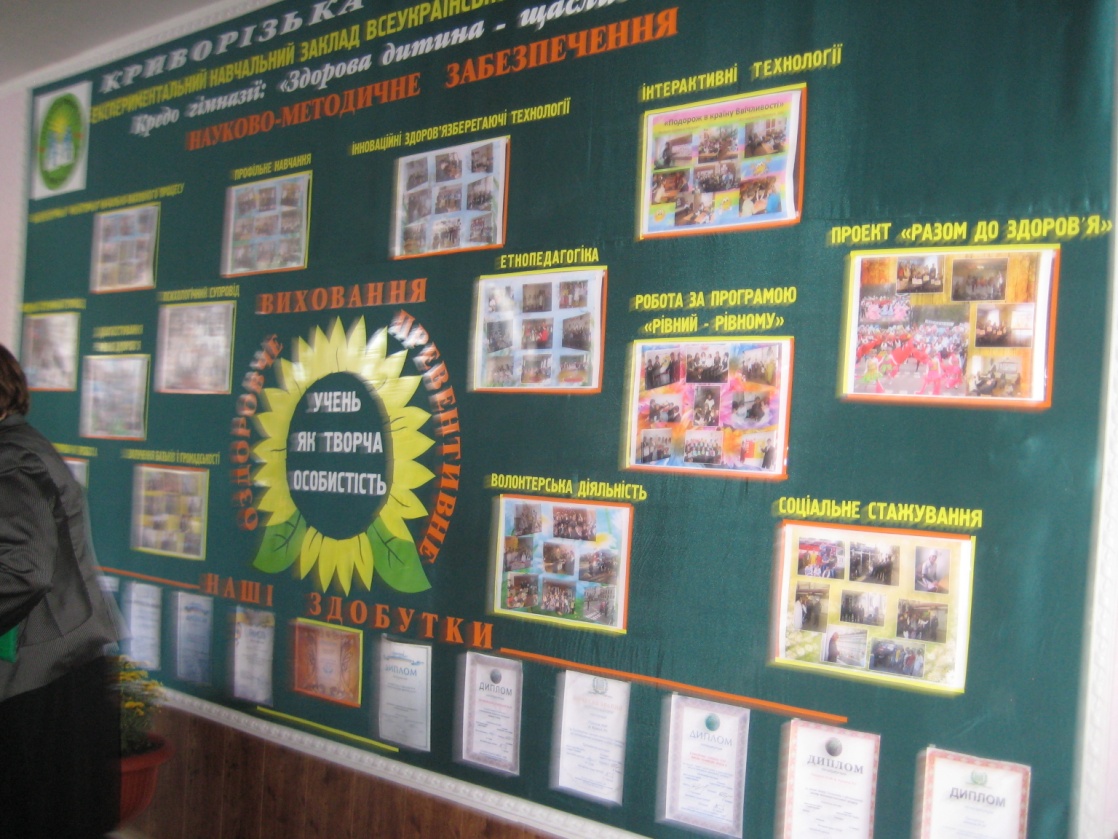 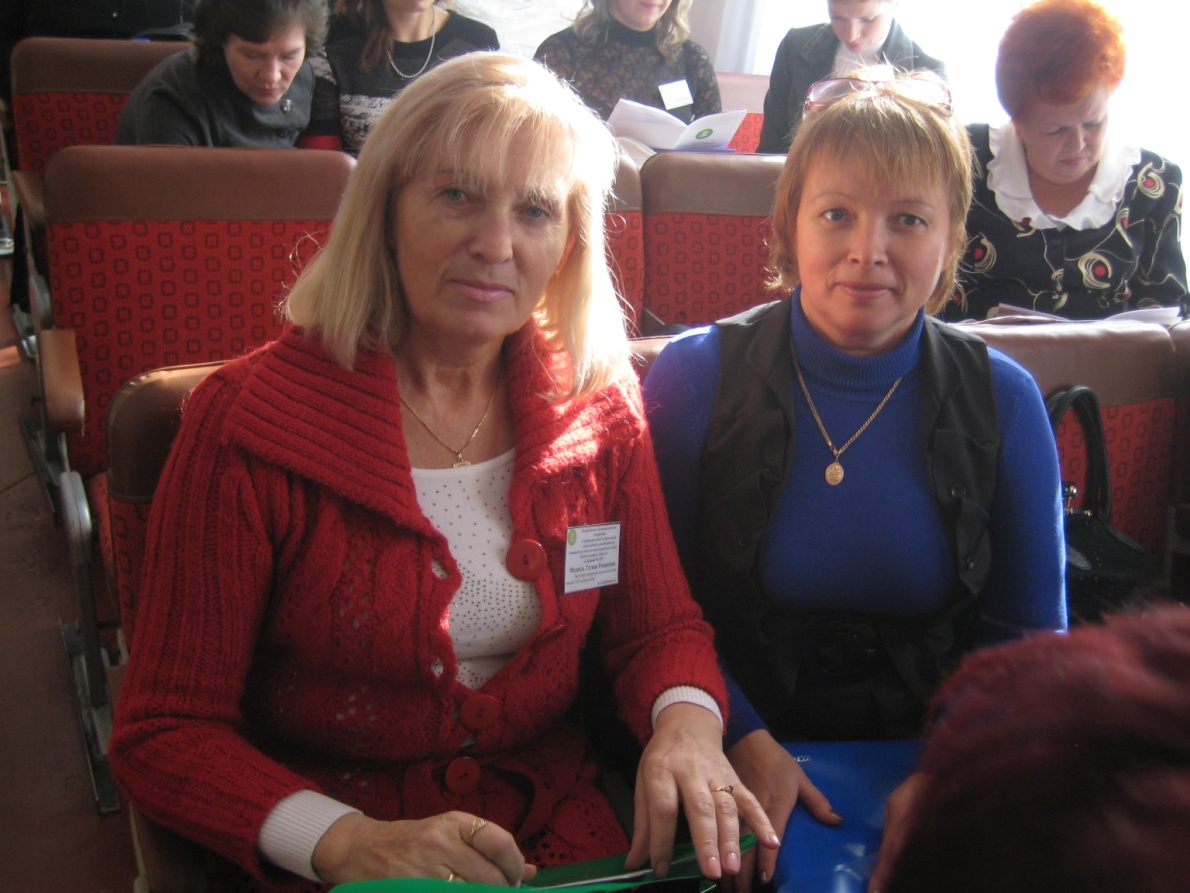 